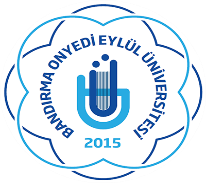 BANDIRMA ONYEDİ EYLÜL ÜNİVERSİTESİDENİZCİLİK MESLEK YÜKSEKOKULUPUANTAJAdı-Soyadı:T.C. Kimlik No:Hafta Başlangıcı:PAZARTESİPAZARTESİSALISALIÇARŞAMBAÇARŞAMBAPERŞEMBEPERŞEMBECUMACUMASAATİMZASAATİMZASAATİMZASAATİMZASAATİMZAGİRİŞÇIKIŞİşyeri Sorumlusunun Hafta İçi Uygulamalar Dikkate AlındığındaDEĞERLENDİRMEDEĞERLENDİRMEDEĞERLENDİRMEÖğrenciyi Değerlendirme KriterleriUygunKararsızUygun Değil1Çalışma Saatlerine Uyumu2İşe ve İşyerine Aidiyet Duygusu3İş ve İşyeri Disiplinine Uyumu4Ekip Çalışmasına Yatkınlığı5İşbaşı Eğitimi Öğretim Etkinliğinin Performansa Katkısı6Mesleği ile İlgili Sorumlulukları Yerine Getirme7Teorik Bilgiyi Pratiğe Dönüştürme8Yaptığı İşin Farkındalığı9İletişim Becerisi10Zamanı Etkin KullanmaGörüş ve Önerileriniz:Görüş ve Önerileriniz:Görüş ve Önerileriniz:Görüş ve Önerileriniz:Görüş ve Önerileriniz:Denetçi Öğretim Elemanıİşyeri SorumlusuÖğrenciAdı-Soyadı :Tarih :İmza / Kaşe / Mühür :